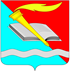 АДМИНИСТРАЦИЯ ФУРМАНОВСКОГО МУНИЦИПАЛЬНОГО РАЙОНАПОСТАНОВЛЕНИЕот  28.06.2021  				        	                                                        № 415г. ФурмановО порядке освобождения земельных участков на территории Фурмановского городского поселенияВ соответствии с п.п. 3, 19 ч. 1 ст. 14 Федерального закона от 06.10.2003 №131-ФЗ «Об общих принципах организации местного самоуправления в Российской Федерации», ч. 3 ст. 30 Устава Фурмановского муниципального района Ивановской области, администрация Фурмановского муниципального района, п. 5.7.4 Правил благоустройства  Фурмановского городского поселения, утвержденных решением Совета Фурмановского городского поселения от 23.03.2017 № 11 ПОСТАНОВЛЯЕТ:1. Утвердить Положение о порядке освобождения земельных участков на территории Фурмановского городского поселения (приложение).2. Настоящее постановление вступает в силу после его официального опубликования.3. Опубликовать настоящее постановление в Вестнике администрации Фурмановского муниципального района и Совета Фурмановского муниципального района и разместить на официальном сайте администрации Фурмановского муниципального района (www.furmanov.su) в информационно-телекоммуникационной сети «Интернет».4. Контроль за исполнением настоящего постановления возложить на заместителя главы администрации Фурмановского муниципального района Белину Л. В.Глава Фурмановскогомуниципального района                                                           Р. А. СоловьевКожемякин Д. В.(49341) 2-20-20Приложение                                                                             к постановлению  администрации                                                                 Фурмановского муниципального района                                                                                             от 28.06.2021   №415Положение о порядке освобождения земельных участковна территории Фурмановского городского поселения1. Освобождение земельных участков от объектов мелкорозничной торговой сети, общественного питания и бытовых услуг (павильонов, киосков, ларьков и т.п.), гаражей, хозяйственных построек и других некапитальных сооружений (в дальнейшем - "объектов") происходит в следующих случаях:- при самовольной установке объекта;- при прекращении договора аренды земельного участка под объектом (расторжение, истечение срока действия, отказ от договора и др. основания).2. Факт самовольного установления объекта фиксируется актом, составляемым уполномоченным должностным лицом администрации Фурмановского муниципального района. Правом составлять акты, фиксирующие факт самовольного установления (возведения) объекта, наделяются уполномоченные должностные лица следующих структурных подразделений администрации Фурмановского муниципального района:- комитета по управлению муниципальным имуществом и земельным отношениям;- отдела архитектуры;- отдела ЖКХ и благоустройства;- отдела экономического развития и торговли;- комитета по муниципальному контролю.3. В случае если владелец самовольно возведенного объекта неизвестен, он извещается о необходимости освобождения земельного участка путем размещения информации с подробным описанием расположения объекта в социальных сетях, на официальном сайте администрации Фурмановского муниципального района, а также путем нанесения надписи на объект, подлежащий сносу, несмываемой краской с указанием даты нанесения (надпись фиксируется фотографией и прилагается к акту).Владельцу предлагается добровольно освободить земельный участок в месячный срок с момента нанесения надписи на объект, размещения информации с подробным описанием расположения объекта в социальных сетях, на официальном сайте администрации Фурмановского муниципального района.4. В случае если владелец самовольно возведенного объекта известен, он извещается о необходимости освободить земельный участок заказным письмом.Владельцу предлагается добровольно освободить земельный участок в месячный срок с момента получения заказного письма.5. В случае неисполнения предложений о добровольном освобождении самовольно занятого земельного участка об этом составляется акт уполномоченным должностным лицом администрации Фурмановского муниципального района, указанным в пункте 2 настоящего положения.6. На основании акта о невыполнении требования об освобождении земельного участка издается постановление администрации Фурмановского муниципального района о принудительном сносе объекта.7. Освобождение земельного участка от самовольно установленного объекта, транспортировка его к месту хранения, хранение производится силами администрации Фурмановского муниципального района, при участии сотрудника органов внутренних дел и фиксируется актом с подробной описью предметов, обнаруженных на территории объекта.8. Возврат самовольно возведенного объекта владельцу должен производиться при возмещении им затрат на освобождение земельного участка, транспортировку объекта к месту хранения, хранение. В случае отказа возместить затраты, взыскивать их в судебном порядке.В случае невостребования объекта в месячный срок, он реализуется в порядке, предусмотренном действующим законодательством, с направлением полученных средств на возмещение понесенных расходов. В случае непокрытия понесенных затрат к владельцу объекта предъявляется иск о возмещении расходов, связанных со сносом самовольно установленного объекта.В случае невостребования имущества, находившегося внутри снесенного объекта, в месячный срок, оно реализуется в порядке, предусмотренном действующим законодательством Российской Федерации.9. Принудительный снос объектов, расположенных на земельных участках, предоставленных в аренду, осуществляется после расторжения (прекращения) договоров аренды земельных участков в установленном порядке с применением процедуры, установленной п. п. 3 - 7 настоящего приложения.При этом одновременно с уведомлением о расторжении (прекращении) договора арендатор извещается о необходимости освобождения земельного участка в добровольном порядке в установленный договором аренды срок. В случае если указанный срок договором аренды не установлен, арендатору предлагается освободить земельный участок в месячный срок.